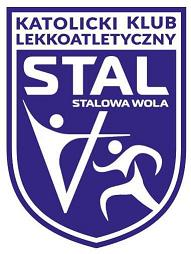 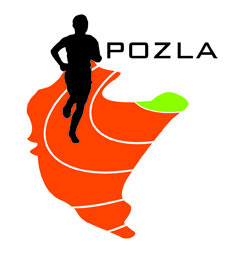 REGULAMIN ZAWODÓWORGANIZATOR:		Podkarpacki Okręgowy Związek Lekkiej Atletyki,
					KKL Stal Stalowa WolaTERMIN I MIEJSCE:		01.10.2022 (sobota) – godz. 12.00 młot, 13.00 pozostałe konkurencje                                                          Stadion MOSiR w Stalowej Woli, ul. Staszica 2KATEGORIE WIEKOWE: 	Młodzicy: rocznik 2007 i młodsi 					Juniorzy: roczniki 2003 – 2006PROGRAM ZAWODÓW:	Zawodnicy rywalizują w dwuboju specjalistycznym, w którym wyniki zostają przeliczone na punkty wg tabel ligowych (młodzików i juniorów). W przypadku równej ilości punktów decyduje większa liczba punktów w jednej z konkurencji.- dwubój sprinterski: 		100m i 200m
- dwubój skocznościowy: 		skok w dal i skok wzwyż
- dwubój wytrzymałościowy:	300m i 600m
- dwubój płotkarski: 		80m ppł / 100m ppł lub 110m ppł i 300m ppł
- dwubój rzutowy:			kula i do wyboru dysk, oszczep, młotUCZESTNICTWO: 		Prawo startu mają zawodnicy posiadający aktualne badania lekarskie. 						Klasyfikacja Mistrzostw woj. Podkarpackiego prowadzona będzie dla 						zawodników zrzeszonych w klubach LA woj. Podkarpackiego.
  					Warunkiem przyznania medali w ramach Mistrzostw jest ukończenie    
 					konkurencji przez min. 3 zawodników.   ZGŁOSZENIA:		obowiązuje wyłącznie system zgłoszeń elektronicznych pod adresem: 						http://starter.pzla.pl/ 
					system zgłoszeń otwarty jest do godz. 20.00 w dniu 29.09.2022 					Zgłoszenia zawodników tylko z ważną licencją PZLA.NAGRODY:			za miejsca I-III medale (Mistrzostwa woj. Podkarpackiego)	FINANSE: 			Koszty organizacyjne zawodów pokrywają organizatorzy, koszty osobowe – zgłaszające kluby lub inne organizacje,
Startowe – 10zł od konkurencji (kluby spoza woj. podkarpackiego)
Członkowie POZLA – start bezpłatnyUwagi:Obowiązkowe numery startowe.Komunikat zawodów po mityngu, do pobrania ze strony internetowej POZLA Zgodnie z art. 38 „Ustawy o Sporcie” z 25.06.2010r. obowiązek ubezpieczenia zawodników od NNW należy do klubu, którego zawodnik jest reprezentantem